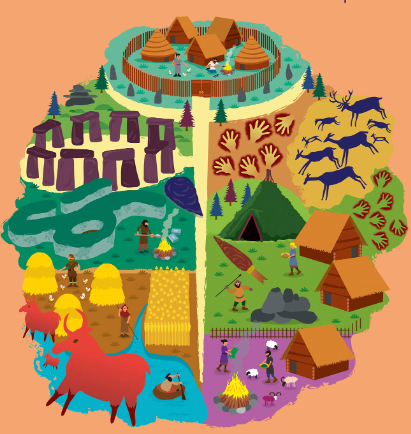 English:The Hobbit by JRR Tolkein – writing for different purposes including: writing to entertain (including poetry), writing to inform, writing to persuade and writing to discuss.SPAG – to use bullet points and punctuate correctly; to use colons and semi-colons in punctuating bullet points; use apostrophes correctly; use modal verbs to indicate possibility.Reading – Reading Gem skills: Retrieve, Infer, Define, Summarise, Compare.Maths:Year 5 children will learn:Fractions;Decimals & percentages.Year 6 children will learn:Converting units;Perimeter, area & volume;Ratio.History:Stone Age to Iron AgeChildren will learn to:understand what is meant by prehistory and know where it fits in with other History topics;describe the threats to early mankind;understand the importance of farming during prehistory and the change from hunter gatherers to farming;describe how homes changed from Stone Age to Iron Age and what this tells them about how Britain was changing;describe how bronze replaced stone in the Bronze Age and the implications of this;discuss the impact of iron on people during this period and why it took so long for iron to reach Britain;describe the limitations of the evidence from this period. PSHCE:Think positiveChildren will learn to:describe how their thoughts, feelings and behaviours influence each other;explain the range and intensity of their feelings to others;name some strategies to deal with unhelpful thoughts;know how to make an informed choice;appreciate how making good choices can make us happy;understand how mindfulness techniques can be used in their everyday lives;describe the difference between a growth mindset and a fixed mindset;identify strategies for facing a challenge.Design Technology:SculptureChildren will learn to:conduct research into why shelters are used and which materials they are made from;design a shelter using detailed, annotated diagrams and sketches;select tools appropriate to the task and use them safely;accurately and securely attach and assemble the shelter;critically evaluate the effectiveness of the design when considering its purpose.Science:LightChildren will learn to:explain how light travels to enable us to see;understand that all objects reflect light;identify the angles of incidence and reflection;understand refraction as light bending or changing direction;explain how a prism allows us to see the visible spectrum;understand that colours are a result of light reflecting off an object;explain Isaac Newton’s experiments about light and colour;understand that shadows are the same shape as the object that casts them.R.E:This half term we will be learning: How does growing up bring responsibilities and commitments?Computing:Multimedia – Vector drawingChildren will learn to:identify that drawing tools can be used to produce different outcomes;create a vector drawing by combining shapes;recognise that vector drawings consist of layers;group objects to make them easier to work with.Music:Are words enough?Children will learn to:describe how the melody reflects the lyrics in a song;name some of the great song writers from different periods in history;describe how songs are structured;write their own lyrics and sing an ostinato for their own piece of music;use notation to help them compose.French:Time and placeChildren will learn to:say the days of the week, months of the year and the seasons;say which activities they enjoy doing; say some school subjects and state which they dislike.